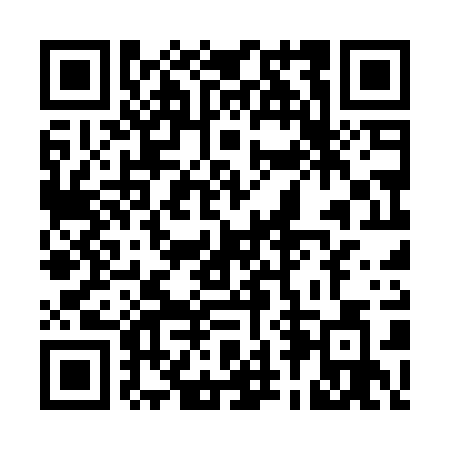 Ramadan times for Reutte, AustriaMon 11 Mar 2024 - Wed 10 Apr 2024High Latitude Method: Angle Based RulePrayer Calculation Method: Muslim World LeagueAsar Calculation Method: ShafiPrayer times provided by https://www.salahtimes.comDateDayFajrSuhurSunriseDhuhrAsrIftarMaghribIsha11Mon4:554:556:3812:273:386:176:177:5412Tue4:534:536:3612:273:396:196:197:5513Wed4:514:516:3412:263:406:206:207:5714Thu4:494:496:3212:263:416:226:227:5815Fri4:474:476:3012:263:426:236:238:0016Sat4:444:446:2812:263:436:256:258:0217Sun4:424:426:2512:253:446:266:268:0318Mon4:404:406:2312:253:446:276:278:0519Tue4:384:386:2112:253:456:296:298:0620Wed4:364:366:1912:243:466:306:308:0821Thu4:334:336:1712:243:476:326:328:1022Fri4:314:316:1512:243:486:336:338:1123Sat4:294:296:1312:243:496:356:358:1324Sun4:274:276:1112:233:496:366:368:1525Mon4:244:246:0912:233:506:376:378:1626Tue4:224:226:0712:233:516:396:398:1827Wed4:204:206:0512:223:526:406:408:2028Thu4:174:176:0312:223:526:426:428:2129Fri4:154:156:0112:223:536:436:438:2330Sat4:134:135:5912:213:546:456:458:2531Sun5:105:106:571:214:557:467:469:271Mon5:085:086:551:214:557:477:479:282Tue5:055:056:531:214:567:497:499:303Wed5:035:036:511:204:577:507:509:324Thu5:015:016:491:204:577:527:529:345Fri4:584:586:471:204:587:537:539:366Sat4:564:566:451:194:597:547:549:377Sun4:534:536:431:194:597:567:569:398Mon4:514:516:411:195:007:577:579:419Tue4:484:486:391:195:017:597:599:4310Wed4:464:466:371:185:018:008:009:45